Собранию депутатов     Калининского сельского поселения                                                      Администрация Калининского сельского поселения Ремонтненского района Ростовской области просит Вас принять к рассмотрению проект решения «Об отчете об исполнении бюджета Калининского сельского поселения Ремонтненского района за 2017 год».Приложение: проект бюджета на  9  листах..                    Глава Администрации                      Калининского сельского поселения                                      Г.Н.Мазирка                           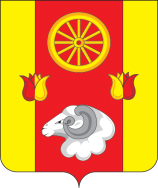                        АДМИНИСТРАЦИЯ           Калининского сельского поселения                      Ремонтненского района                         Ростовской области                   347481с. Большое Ремонтное                     ул. Ленина,19 тел. 36-4-16                E-mail: sp32340@donpac.ru                 ИНН/КПП 6129005824/612901001                _   28.02.2018   № 93.23/169   